
                       РОССИЙСКАЯ ФЕДЕРАЦИЯ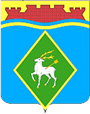 РОСТОВСКАЯ ОБЛАСТЬМУНИЦИПАЛЬНОЕ ОБРАЗОВАНИЕ «БЕЛОКАЛИТВИНСКОЕ ГОРОДСКОЕ ПОСЕЛЕНИЕ»АДМИНИСТРАЦИЯ БЕЛОКАЛИТВИНСКОГО ГОРОДСКОГО ПОСЕЛЕНИЯПОСТАНОВЛЕНИЕот 26.10.2023	№ 484г.  Белая КалитваВ соответствии с требованиями федерального закона от 24.07.2007 № 209-ФЗ «О развитии малого и среднего предпринимательства в Российской Федерации», Администрация Белокалитвинского городского поселения постановляет:          1. Внести в постановление Администрации Белокалитвинского городского поселения от 15.05.2020 № 196 «Об утверждении перечня муниципального имущества муниципального образования «Белокалитвинское городское поселение», предназначенного для предоставления во владение и (или) в пользование субъектам малого и среднего предпринимательства и организациям, образующим инфраструктуру поддержки субъектов малого и среднего предпринимательства» следующие изменения:1.1. Перечень муниципального имущества муниципального образования «Белокалитвинское городское поселение», предназначенного для предоставления во владение и (или) пользование субъектам малого и среднего предпринимательства и организациям, образующим инфраструктуру поддержки субъектов малого и среднего предпринимательства, а также физическим лицам, не являющимися индивидуальными предпринимателями и применяющим специальный налоговый режим "Налог на профессиональный доход" (Приложение № 1 к постановлению) дополнить пунктом 3 следующего содержания:2. Настоящее постановление вступает в силу со дня его официального опубликования.3. Контроль за исполнением настоящего постановления оставляю за собой.Верно:Начальник общего отдела                                                         М.В.БаранниковаО внесении изменений в постановление Администрации Белокалитвинского городского поселения от 15.05.2020 № 196№ п/пАдрес объектаВид объекта недвижимости; тип движимого имуществаНаименование объектаСведения о недвижимом имуществеСведения о недвижимом имуществеСведения о недвижимом имуществеСведения о недвижимом имуществеСведения о недвижимом имуществеСведения о недвижимом имуществеСведения о недвижимом имуществеСведения о недвижимом имуществе№ п/пАдрес объектаВид объекта недвижимости; тип движимого имуществаНаименование объектаОсновная характеристика объекта недвижимостиОсновная характеристика объекта недвижимостиОсновная характеристика объекта недвижимостиКадастровый номерКадастровый номерТехническое состояниеКатегория земельВид разрешенного использования№ п/пАдрес объектаВид объекта недвижимости; тип движимого имуществаНаименование объектаТип (площадь, протяженность)Фактическое значениеЕдиница измеренияНомерТипТехническое состояниеКатегория земельВид разрешенного использования1234567891011123-Транспортное средствоСпециальная комбинированная дорожная  машина АДУ-10,0 (6520)  СТ.074,  с  навесным оборудованием: городской (гидроповоротный) отвал СТ ОП, пескоразбрасывающее оборудование СТ-10,0 ПС, идентификационный номер  VIN Х89468745N4GL2003, год изготовления 2022, номер двигателя 86118249, номер шасси (рамы) XTC652005N1479278, номер кузова (кабины, прицепа) 652000N2636796, цвет кузова (кабины, прицепа) - оранжевыйСведения о движимом имуществеСведения о движимом имуществеСведения о движимом имуществеСведения о движимом имуществеСведения о правообладателях и о правах третьих лиц на имуществоСведения о правообладателях и о правах третьих лиц на имуществоСведения о правообладателях и о правах третьих лиц на имуществоСведения о правообладателях и о правах третьих лиц на имуществоСведения о правообладателях и о правах третьих лиц на имуществоСведения о правообладателях и о правах третьих лиц на имуществоСведения о правообладателях и о правах третьих лиц на имуществоСведения о движимом имуществеСведения о движимом имуществеСведения о движимом имуществеСведения о движимом имуществеДля договоров аренды и безвозмездного пользованияДля договоров аренды и безвозмездного пользованияНаименование правообладателяНаличие ограниченного вещного права на имуществоИНН правообладателяКонтактный номер телефонаАдрес электронной почтыГосударственный регистрационный знакМарка, модельГод выпускаСостав имуществаНаличие права аренды или права безвозмездного пользования на имуществаДата окончания срока действия договораНаименование правообладателяНаличие ограниченного вещного права на имуществоИНН правообладателяКонтактный номер телефонаАдрес электронной почты1314151617181920212223-АДУ-10,0 (6520)  СТ.074,  с  навесным оборудованием2022Автомобиль дорожный универсальный АДУ 10.0 на базе самосвала КАМАЗ 6520, в комплектации пескоразбрасыватель СТ 10,0 ПС, городской отвал СТ ОП-------Глава АдминистрацииБелокалитвинского городского поселения                                Н.А. Тимошенко                                                                  